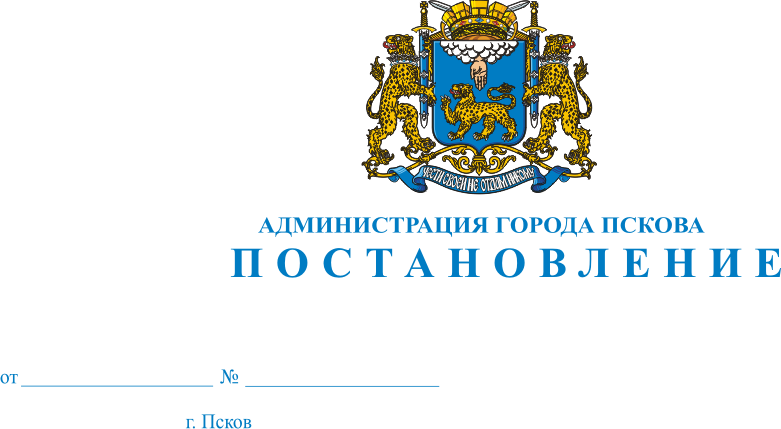    О внесении изменений в Постановление Администрации города Пскова от 06.11.2019 № 1758 «О проведении капитального ремонта общего имущества в многоквартирных домах МО «Город Псков» в 2020 году» На основании пункта 6 статьи 189 Жилищного кодекса Российской Федерации, в соответствии с Региональной программой капитального ремонта общего имущества в многоквартирных домах, расположенных на территории Псковской области, на 2014-2043 годы, утвержденной постановлением Администрации Псковской области от 07.02.2014 № 30, приказом Комитета по строительству и жилищно-коммунальному хозяйству Псковской области  от 26.02.2020 № 12-ОД «О внесении изменений в краткосрочный план Реализации Региональной программы капитального ремонта  2018-2020 г.г.», предложением Регионального оператора – Фонда капитального ремонта Псковской области от 28.02.2020 № ФК-02-732, руководствуясь статьями 32 и 34 Устава муниципального образования «Город Псков», Администрация города Пскова,ПОСТАНОВЛЯЕТ:     1. Изложить приложение «Список домов, собственники в которых не приняли решение о проведении капитального ремонта в 2020 году в соответствии с предложениями Регионального оператора» к Постановлению Администрации города Пскова от 06.11.2019 № 1758, в новой редакции согласно приложению к настоящему постановлению.      2. Опубликовать настоящее Постановление в газете «Псковские новости» и разместить на официальном сайте муниципального образования «Город Псков» в сети Интернет.      3. Настоящее Постановление вступает в силу с момента его официального опубликования.4. Контроль за исполнением настоящего Постановления возложить на Заместителя Главы Администрации города Пскова Е.Н.Жгут. Глава Администрации города Пскова             	                                          		                 А.Н.БратчиковПриложение к постановлению Администрации города Пскова от 13.07.2020 №949«Список домов, собственники в которых не приняли решение о проведении капитального ремонта в 2020 году в соответствии с предложениями Регионального оператора».Глава Администрации города Пскова                                                                                                                                    А.Н.Братчиков№ п/пАдрес многоквартирного домаТип многоквар-тирного домаРайонГод ввода много-квартир-ного дома в эксплу-атациюОбщая площадь много-квартир-ного дома, кв. мОбщая площадь жилых и нежилых поме-щений,  кв. мСтоимость капитального ремонтаСтоимость капитального ремонтаСтоимость капитального ремонтаСтоимость капитального ремонтаСтоимость капитального ремонтаДата привати-зации первого поме-щенияВиды услуг и (или) работ по капитальному ремонту общего имущества в многоквартирных домахВиды услуг и (или) работ по капитальному ремонту общего имущества в многоквартирных домахВиды услуг и (или) работ по капитальному ремонту общего имущества в многоквартирных домахВиды услуг и (или) работ по капитальному ремонту общего имущества в многоквартирных домахВиды услуг и (или) работ по капитальному ремонту общего имущества в многоквартирных домахВиды услуг и (или) работ по капитальному ремонту общего имущества в многоквартирных домахВиды услуг и (или) работ по капитальному ремонту общего имущества в многоквартирных домахВиды услуг и (или) работ по капитальному ремонту общего имущества в многоквартирных домахВиды услуг и (или) работ по капитальному ремонту общего имущества в многоквартирных домахВиды услуг и (или) работ по капитальному ремонту общего имущества в многоквартирных домахВиды услуг и (или) работ по капитальному ремонту общего имущества в многоквартирных домахВиды услуг и (или) работ по капитальному ремонту общего имущества в многоквартирных домахВиды услуг и (или) работ по капитальному ремонту общего имущества в многоквартирных домах№ п/пАдрес многоквартирного домаТип многоквар-тирного домаРайонГод ввода много-квартир-ного дома в эксплу-атациюОбщая площадь много-квартир-ного дома, кв. мОбщая площадь жилых и нежилых поме-щений,  кв. мВсегов том числев том числев том числев том числеДата привати-зации первого поме-щенияПлановая дата завершения капремонта фундаментов многоквартирного дома31Плановая дата  завершения капремонта ремонта фасадовПлановая дата завершения капремонта внутридомовых инженерных системПлановая дата завершения капремонта внутридомовых инженерных системПлановая дата завершения капремонта внутридомовых инженерных системПлановая дата завершения капремонта внутридомовых инженерных системПлановая дата завершения капремонта внутридомовых инженерных системПлановая дата завершения капремонта внутридомовых инженерных системПлановая дата завершения капремонта подвальных помещенийПлановая дата завершения капремонта или замены лифтового оборудованияГод изготовления проектно-сметной документацииГод осуществления строительного контроля№ п/пАдрес многоквартирного домаТип многоквар-тирного домаРайонГод ввода много-квартир-ного дома в эксплу-атациюОбщая площадь много-квартир-ного дома, кв. мОбщая площадь жилых и нежилых поме-щений,  кв. мВсегосредства ФСР ЖКХсредства областного бюджетасредства местного бюджетасредства собственников помещений в МКДДата привати-зации первого поме-щенияПлановая дата завершения капремонта фундаментов многоквартирного дома31Плановая дата  завершения капремонта ремонта фасадовТеплоснабженияХолодного водоснабженияВодоотведения Горячего водоснабженияЭлектроснабженияГазоснабженияПлановая дата завершения капремонта подвальных помещенийПлановая дата завершения капремонта или замены лифтового оборудованияГод изготовления проектно-сметной документацииГод осуществления строительного контроляКраткосрочный план реализации региональной программы капитального ремонта на 2020 годКраткосрочный план реализации региональной программы капитального ремонта на 2020 годКраткосрочный план реализации региональной программы капитального ремонта на 2020 годКраткосрочный план реализации региональной программы капитального ремонта на 2020 годКраткосрочный план реализации региональной программы капитального ремонта на 2020 годКраткосрочный план реализации региональной программы капитального ремонта на 2020 годКраткосрочный план реализации региональной программы капитального ремонта на 2020 годКраткосрочный план реализации региональной программы капитального ремонта на 2020 годКраткосрочный план реализации региональной программы капитального ремонта на 2020 годКраткосрочный план реализации региональной программы капитального ремонта на 2020 годКраткосрочный план реализации региональной программы капитального ремонта на 2020 годКраткосрочный план реализации региональной программы капитального ремонта на 2020 годКраткосрочный план реализации региональной программы капитального ремонта на 2020 годКраткосрочный план реализации региональной программы капитального ремонта на 2020 годКраткосрочный план реализации региональной программы капитального ремонта на 2020 годКраткосрочный план реализации региональной программы капитального ремонта на 2020 годКраткосрочный план реализации региональной программы капитального ремонта на 2020 годКраткосрочный план реализации региональной программы капитального ремонта на 2020 годКраткосрочный план реализации региональной программы капитального ремонта на 2020 годКраткосрочный план реализации региональной программы капитального ремонта на 2020 годКраткосрочный план реализации региональной программы капитального ремонта на 2020 годКраткосрочный план реализации региональной программы капитального ремонта на 2020 годКраткосрочный план реализации региональной программы капитального ремонта на 2020 годКраткосрочный план реализации региональной программы капитального ремонта на 2020 годКраткосрочный план реализации региональной программы капитального ремонта на 2020 годКраткосрочный план реализации региональной программы капитального ремонта на 2020 год1г. Псков, Алтаева ул., 14г. Псков19744 043,403 023,703 506 048,783 506 048,7831.12.202031.12.2020202020202г. Псков, Байкова ул., 8Лифт №25760, Лифт №25761г. Псков19916 756,103 252,301 912 584,351 912 584,3521.07.199220203г. Псков, Вокзальная ул., 42г. Псков19621 751,401 632,505 280 636,435 280 636,4307.04.200631.12.202031.12.202031.12.2020202020204г. Псков, Волкова ул., 1г. Псков19653 357,202 541,2010 908 104,5310 908 104,5317.02.199231.12.202031.12.202031.12.2020202020205г. Псков, Волкова ул., 7г. Псков19611 692,101 254,403 943 833,233 943 833,2318.08.199531.12.202031.12.202031.12.202031.12.2020202020206г. Псков, Гагарина ул., 3г. Псков19611 342,701 253,102 154 644,252 154 644,2502.02.199331.12.202031.12.202031.12.2020202020207г. Псков, Гагарина ул., 7г. Псков19611 392,001 275,401 528 493,391 528 493,3929.06.199331.12.202031.12.202031.12.202020208г. Псков, Гражданская ул., 7Аг. Псков19751 953,901 803,406 111 271,376 111 271,3718.08.199231.12.202031.12.202031.12.2020202020209г. Псков, Гражданская ул., 8г. Псков19572 670,602 441,602 984 647,152 984 647,1531.08.199231.12.202031.12.20202020202010г. Псков, Западная ул., 4Лифт N 16850, Лифт N 16851, Лифт N 16852, Лифт N 16853,г. Псков19849 238,007 342,102 106 048,062 106 048,0618.08.1992202011г. Псков, Инженерная ул., 62Лифт №21978, Лифт №21979, Лифт №21977г. Псков198910 045,008 036,002 843 639,052 843 639,0523.08.1993202012г. Псков, Комдива Кирсанова ул., 10г. Псков19553 358,371 848,473 621 809,023 621 809,0202.01.200131.12.202031.12.202031.12.20202020202013г. Псков, Коммунальная ул., 42Лифт №11487, Лифт №11488, Лифт №11486, Лифт №11484, Лифт №11485г. Псков198111 878,809 064,5013 099 424,3613 099 424,3610.07.199231.12.2020202014г. Псков, Максима Горького ул., 20/7г. Псков19612 799,202 611,604 312 213,334 312 213,3303.05.200531.12.2020202015г. Псков, Максима Горького ул., 29г. Псков1954858,20357,501 969 230,651 969 230,6531.12.202031.12.2020202016г. Псков, Максима Горького ул., 41/9г. Псков19602 759,302 542,303 083 696,583 083 696,5804.06.199231.12.202031.12.202031.12.2020202017г. Псков, Максима Горького ул., 51Лифт №035595, Лифт №035600г. Псков19766 928,603 952,602 947 234,132 947 234,1331.05.200531.12.2020202018г. Псков, Машиниста пер., 1г. Псков19734 401,403 241,101 824 903,181 824 903,1831.12.2020202019г. Псков, Металлистов ул., 4г. Псков19712 744,702 542,506 296 350,976 296 350,9704.06.199231.12.202031.12.20202020202020г. Псков, Металлистов ул., 4Аг. Псков19792 486,902 279,402 062 731,992 062 731,9904.06.199231.12.20202020202021г. Псков, Металлистов ул., 6г. Псков19702 745,002 547,906 296 350,976 296 350,9704.06.199231.12.202031.12.20202020202022г. Псков, Металлистов ул., 7г. Псков19723 734,903 250,306 803 692,916 803 692,9109.06.199331.12.20202020202023г. Псков, Московская ул., 6г. Псков19601 434,50955,602 049 730,832 049 730,8317.03.199331.12.202031.12.2020202024г. Псков, Николая Васильева ул., 65Аг. Псков1972750,30440,602 272 475,772 272 475,7727.12.199331.12.202031.12.202031.12.20202020202025г. Псков, О.Зобова пер., 11Аг. Псков19813 498,702 624,021 488 249,871 488 249,8731.12.2020202026г. Псков, О.Кошевого ул., 19г. Псков19743 062,501 936,505 083 861,285 083 861,2831.12.20202020202027г. Псков, О.Кошевого ул., 21г. Псков19715 057,003 403,209 525 412,369 525 412,3631.12.20202020202028г. Псков, Октябрьский пр., 31Аг. Псков19693 598,403 437,503 060 873,513 060 873,5131.12.202031.12.20202020202029г. Псков, Октябрьский пр., 33Аг. Псков19663 453,503 213,802 937 618,572 937 618,5731.12.202031.12.20202020202030г. Псков, Печорская ул., 1Лифт №16115, Лифт №16007, Лифт №16008, Лифт №16009г. Псков19848 839,104 358,002 502 260,822 502 260,8218.08.1992202031г. Псков, Плехановский посад, 71г. Псков19755 178,903 536,309 444 274,859 444 274,8522.12.199231.12.20202020202032г. Псков, Плехановский посад, 73г. Псков19733 049,602 511,104 538 536,284 538 536,2831.12.202031.12.20202020202033г. Псков, Рижский пр., 44г. Псков19683 168,102 534,483 285 794,883 285 794,8824.06.199231.12.202031.12.2020202034г. Псков, Советская ул., 39г. Псков1953925,10530,20942 298,67942 298,6731.12.202031.12.202031.12.2020202035г. Псков, Рижский пр., 46г. Псков1968926,30741,042 913 423,252 913 423,2504.06.199231.12.202031.12.202031.12.202031.12.20202020202036г. Псков, Рижский пр., 53Лифт №14501, Лифт №14500, Лифт №14503, Лифт №14502, Лифт №14504г. Псков198311 715,509 223,8013 099 424,3613 099 424,3624.06.199231.12.2020202037г. Псков, Рижский пр., 67АЛифт №21095, Лифт №21906г. Псков19884 404,802 154,301 246 954,831 246 954,8331.08.1992202038г. Псков, Труда ул., 19г. Псков1955424,20339,36872 057,87872 057,8717.11.199331.12.202031.12.202031.12.202031.12.20202020202039г. Псков, Труда ул., 49г. Псков19746 642,705 117,809 652 540,089 652 540,0831.12.202031.12.2020202040г. Псков, Юбилейная ул., 52Лифт №13683, Лифт №13682, Лифт №13684г. Псков19826 937,205 531,807 859 654,617 859 654,6114.09.199231.12.2020202041г. Псков, Юбилейная ул., 66Лифт N 16617, Лифт N 16618г. Псков19843 694,002 153,701 045 734,461 045 734,4615.09.1992202042г. Псков, Яна Фабрициуса ул., 4г. Псков19594 750,703 217,904 927 328,204 927 328,2029.08.200331.12.20202020202043г. Псков, Индустриальная ул., 1Аг. Псков19852 199,801 759,841 558 475,241 558 475,2431.03.200531.12.20202020202044г. Псков, Яна Райниса ул., 50г. Псков1965347,70208,00535 637,53535 637,5331.12.2020202045Г.Псков, Машиниста пер. 5.Г.Псков19805348,85271,64793847.061721109.8531.12.202020202020ВСЕГОг. Псков172 996,37128 022,71186 440 206,80186 440 206,80